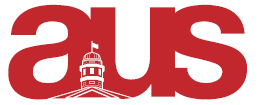 Vice President of Communications Report to Legislative CouncilJulyAUS Handbook Ordered the handbook through Friesens – 1000 copies. Managed to remain under-budget. Price came to $6750.00 (taxes not included). I caught an error on their part in the contract that led to shipping being free. The expected delivery date is August 13, 2018.MiscellaneousIt was a another chill month in terms of workload in the communications portfolio Posted items on the Facebook/twitter pages as needed Responded to emails Respectfully submitted,Jamal TarrabainVice President Communications 